Úloha č. 1Podivný darček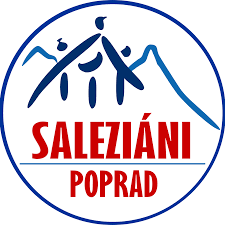 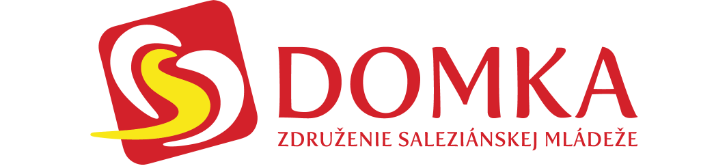 Priatelia a rodinní príslušníci v Peru si na oslavu Nového roka dávajú naozaj zaujímavý dar: žlté spodky. Táto tradícia má obdarovanému zaistiť v budúcom roku hojnosť šťastia. Tvojou úlohou bude dať podobný darček tvojmu blízkemu. Nemusia to však byť spodky, ale akýkoľvek módny doplnok, ktorý musíš vyrobiť a ktorý bude mať žltú farbu.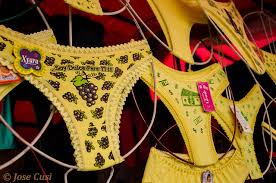 Fotku výrobku nám pošli cez Messenger na Oratko Úsmev Poprad alebo cez mail na oratkousmevpp@gmail.com . 